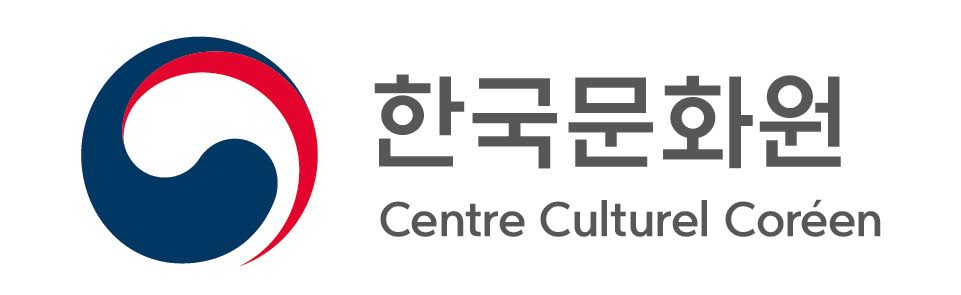 FORMULAIRECours de coréen  한국어 등록 신청서(de février à juin 2019)Merci de remplir ce document lisiblementGroupe *반Prénom*이름Photo*사진Nom*성Photo*사진Date de naissance*생년월일Photo*사진Nationalité*국적Photo*사진Téléphone*전화번호Mail*메일Profession*직업